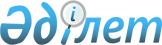 О присвоении наименований безымянным улицам села Аралтал города Аксай Бурлинского районаРешение акима города Аксай Бурлинского района Западно-Казахстанской области от 27 декабря 2018 года № 671. Зарегистрировано Департаментом юстиции Западно-Казахстанской области 9 января 2019 года № 5500
      В соответствии с Законами Республики Казахстан от 23 января 2001 года "О местном государственном управлении и самоуправлении в Республике Казахстан", от 8 декабря 1993 года "Об административно-территориальном устройстве Республики Казахстан", с учетом мнения населения села Аралтал города Аксай, на основании заключения Западно-Казахстанской областной ономастической комиссии, аким города Аксай РЕШИЛ:
      1. Присвоить следующие наименования безымянным улицам села Аралтал города Аксай Бурлинского района:
      улицу "№1" – на улицу "Алаш Орда";
      улицу "№3" – на улицу "Міржақып Дулатұлы";
      улицу "№16" – на улицу "Әлихан Бөкейхан";
      улицу "№17" – на улицу "Айқап";
      улицу "№18" – на улицу "Мұстафа Шоқай";
      улицу "№19" – на улицу "Ұран";
      улицу "№22" – на улицу "Ахмет Байтұрсынұлы";
      улицу "№30" – на улицу "Халел Досмұхамедұлы";
      улицу "№31" – на улицу "ЖаҺанша Досмұхамедұлы".
      2. Руководителю сектора правового обеспечения и государственных закупок аппарата акима города Аксай Бурлинского района (А. Дарисов) обеспечить государственную регистрацию данного решения в органах юстиции, его официальное опубликование в Эталонном контрольном банке нормативных правовых актов Республики Казахстан и в средствах массовой информации.
      3. Контроль за исполнением настоящего решения оставляю за собой.
      4. Настоящее решение вводится в действие со дня первого официального опубликования.
					© 2012. РГП на ПХВ «Институт законодательства и правовой информации Республики Казахстан» Министерства юстиции Республики Казахстан
				
      Аким города Аксай

А. Тугузбаев
